		Agreement		Concerning the Adoption of Harmonized Technical United Nations Regulations for Wheeled Vehicles, Equipment and Parts which can be Fitted and/or be Used on Wheeled Vehicles and the Conditions for Reciprocal Recognition of Approvals Granted on the Basis of these United Nations Regulations*		(Revision 3, including the amendments which entered into force on 14 September 2017)_________		Addendum 138 – UN Regulation No. 139		Amendment 1Supplement 1 to the original version of the Regulation – Date of entry into force:
29 December 2018		Uniform provisions concerning the approval of passenger cars with regard to Brake Assist Systems (BAS)This document is meant purely as documentation tool. The authentic and legal binding text is: ECE/TRANS/WP.29/2018/60. _________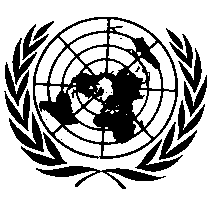 UNITED NATIONSParagraph 5.1., amend to read:"5.1.	Vehicles shall be equipped with a brake assist system meeting the functional requirements specified in paragraph 6. of this Regulation. Compliance with these requirements shall be demonstrated by meeting the provisions of paragraphs 8. or 9. of this Regulation under the test requirements specified in paragraph 7. of this Regulation. In addition to the requirements of this Regulation, vehicles shall also be equipped with ABS in accordance with the technical requirements of UN Regulation No. 13-H."E/ECE/324/Rev.2/Add.138/Amend.1 −E/ECE/TRANS/505/Rev.2/Add.138/Amend.1E/ECE/324/Rev.2/Add.138/Amend.1 −E/ECE/TRANS/505/Rev.2/Add.138/Amend.116 January 2019